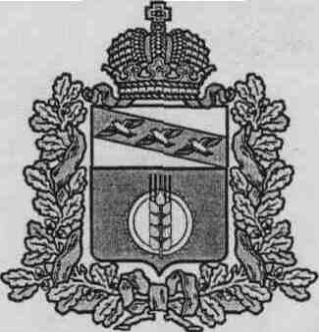 АДМИНИСТРАЦИЯ ПОСЕЛКА ИВАНИНОКУРЧАТОВСКОГО РАЙОНА КУРСКОЙ ОБЛАСТИПОСТАНОВЛЕНИЕ«01» февраля 2021 года №17Об утверждении Перечня аварийно-опасных участков дорог на территории муниципальногообразования «поселок Иванино»Курчатовского района Курской областиВ соответствии с Федеральным законом от 10.12.1995 № 196-ФЗ «О безопасности дорожного движения», Федеральным законом от 06.10.2003 года № 131-ФЗ «Об общих принципах организации местного самоуправления в Российской Федерации», в целях снижения аварийности на территории муниципального образования «поселок Иванино» Курчатовского района Курской     области, администрация поселка Иванино Курчатовского района Курской области ПОСТАНОВЛЯЕТ:1.  Утвердить Перечень аварийно-опасных участков дорог на территории муниципального образования «поселок Иванино» Курчатовского района Курской области на 2021-2025 года согласно приложению № 1.2.  Утвердить план мероприятий, направленных на устранение причин и условий совершения дорожно-транспортных происшествий на аварийно-опасных участках дорог на территории муниципального образования «поселок Иванино» Курчатовского района Курской области на 2021-2025 года, согласно приложению № 2.3.  Контроль за исполнением настоящего постановления оставляю за собой.4.  Постановление вступает в силу со дня его подписания и подлежит опубликованию.Глава поселка Иванино                                                               В.П. ПыхтинПриложение № 1к постановлению администрациипоселка Иванино Курчатовского района Курской области                                                            от «01» февраля 2021 г. № 17Перечень аварийно-опасных участков дорог на территории муниципального образования «поселок Иванино» Курчатовского района Курской области1. Улица Советская, выезд на улицу Кирова.2. Поворот от улицы Ломоносова до улицы Луговая.3. Поворот с улицы Мичурина на улицу Советская.4. Улица 1-я Механизаторов.5. Поворот с улицы Строителей на улицу Дачная.Приложение № 2к постановлению администрациипоселка Иванино Курчатовского района Курской области                                                                     от «01» февраля 2021 г. № 17П Л А Нмероприятий, направленных на устранение причин и условий совершения дорожно-транспортных происшествий на аварийно-опасных участках дорог на территории муниципального образования «поселок Иванино» Курчатовского района Курской области, на 2021-2025 года